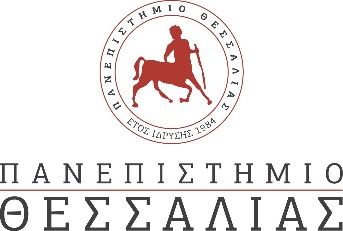 ΔΕΛΤΙΟ ΤΥΠΟΥΕργαστήριοΔημιουργώ προσβάσιμα αρχεία Word, PowerPoint και PdfΗ ΠΡΟΣΒΑΣΗ διοργανώνει διαδικτυακό σεμινάριο με τίτλο: «Δημιουργώ προσβάσιμα αρχεία Word, PowerPoint και Pdf». Λάβετε μέρος για να μάθετε πώς να δημιουργείτε προσβάσιμα αρχεία για εσάς και για άτομα με αναπηρία ή/και ειδικές εκπαιδευτικές ανάγκες! Το σεμινάριο απευθύνεται στους/στις εγγεγραμμένους/εγγεγραμμένες εθελοντές/εθελόντριες της ΠΡΟΣΒΑΣΗΣ του Πανεπιστημίου Θεσσαλίας και θα πραγματοποιηθεί εξ αποστάσεως μέσω Microsoft Teams.Θα πραγματοποιηθεί δύο φορές για να επιλέξετε την ημέρα και ώρα που σας βολεύει περισσότερο! Τρίτη 5 Δεκεμβρίου 2023 και ώρα 10.00 -12:00Παρασκευή 8 Δεκεμβρίου 2023  ώρα 12:00-14;00 Αν επιθυμείτε να συμμετέχετε στο σεμινάριο, συμπληρώστε την φόρμα συμμετοχής ακολουθώντας τον σύνδεσμο https://forms.office.com/e/AD9xW6LBTH  ή σκανάρετε το QR Code που βρίσκεται στην αφίσα * Για να συμπληρώσετε τη φόρμα θα πρέπει να χρησιμοποιήσετε το πανεπιστημιακό σας email.Για τη συμμετοχή σας στο σεμινάριο είναι υποχρεωτική η χρήση κάμερας και μικροφώνου.Θα δοθεί βεβαίωση συμμετοχής.Για περισσότερες πληροφορίες παρακαλούμε επικοινωνήστε μαζί μας τηλεφωνικά στο 2410 684395 ή με μήνυμα στην ηλεκτρονική μας διεύθυνση: prosvasi@uth.gr ή στο Facebook: Πρόσβαση Πανεπιστημίου Θεσσαλίας και στο Instagram: prosvasi_uth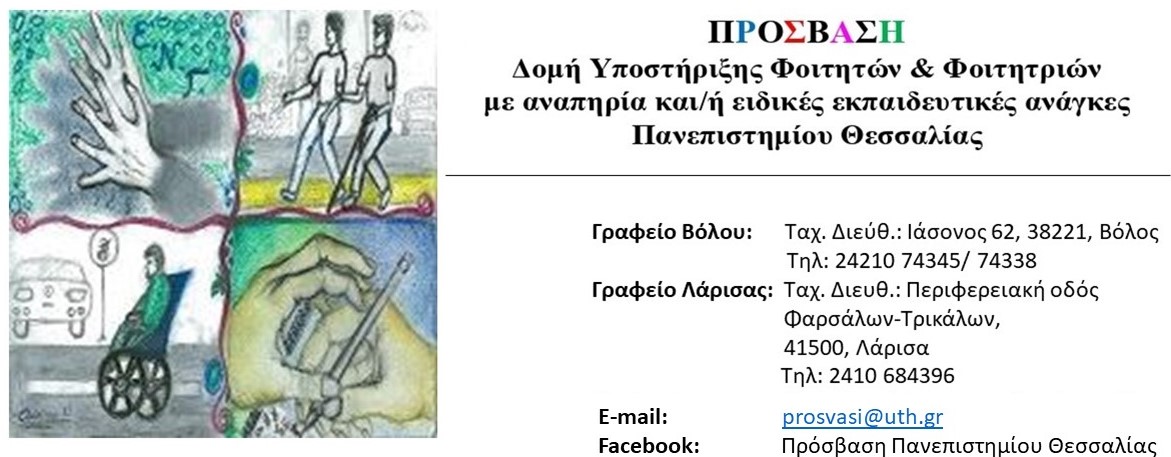 